Лизинг спецтехники: итоги 9 месяцев 2020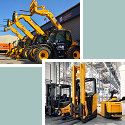 По итогам девяти месяцев 2020 г. в России заключено 15,0 тыс. договоров финансового лизинга на специальную технику. Это на 10,8% больше, чем было заключено в аналогичном периоде 2019 г.В рассматриваемом периоде в финансовый лизинг передано 16,6 тыс. ед. спецтехники, что на 6,6% больше результата АППГ.Динамика спецтехники в финансовом лизинге по месяцам, тыс. ед.Источник: Федресурс, Russian Automotive Market ResearchПо итогам января-сентября 2020 г. количество приобретаемой в лизинг дорожно-строительной техники выросло на 2,5%, сельскохозяйственной и складской техники - на 8,8% и 4,9% соответственно.Спецтехника в действующих лизинговых договорах, тыс. ед.Источник: Федресурс, Russian Automotive Market ResearchВ январе-сентябре 2020 г. марка JCB стала лидером в сегменте дорожно-строительной техники. На втором месте техника CATERPILLAR. Замыкает тройку лидеров бренд KOMATSU.ТОР-5 брендов дорожно-строительной техники 
в действующих лизинговых договорах, %Источник: Федресурс, Russian Automotive Market ResearchАбсолютным лидером в сегменте сельскохозяйственной техники является марка БЕЛАРУС, доля которой по итогам девяти месяцев 2020 г. составила 38,9%. Также в лидирующую тройку вошли JOHN DEERE и RSM.ТОР-5 брендов сельскохозяйственной техники 
в действующих лизинговых договорах, %Источник: Федресурс, Russian Automotive Market ResearchСреди складской техники, оформленной в лизинг в январе-сентябре 2020 г., наибольшим спросом у лизингополучателей пользовалась марка JUNGHEINRICH. Вторым стал KOMATSU. Замыкает тройку лидеров бренд LINDE.ТОР-5 брендов складской техники в действующих лизинговых договорах, %Источник: Федресурс, Russian Automotive Market Researchwww.napinfo.runapi@abiz.ru+7 831 439 21 82+7 831 434 53 94+7 831 464 02 98